In accordance with the Road Management Act 2004, Schedule 7, the Road Management (Works and Infrastructure) Regulations 2005 and the Community Amenity Local Law 2015
Note: Council reserves the right to request TMP and/or SEMP submissions for any proposal where the scope of work, or the location, affects the movement of pedestrians or vehicles, or impacts the environment or existing infrastructure.The completed application form and accompanying documentation can be submitted tomail@wyndham.vic.gov.au or posted to PO Box 197, Werribee VIC 3030Note: The application form must be submitted to Council a minimum of 20 business days prior to the 
proposed commencement of works, unless an RMA exemption applies.
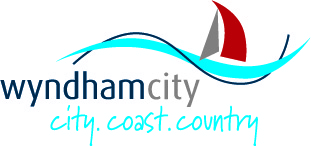 APPLICATION FOR A CONSENT 
OR PERMIT TO CONDUCT WORKSIn a Council Road Reserve, in a Council Drainage Easement or in a Council Park, Recreational Reserve or Tree ReserveAPPLICANT DETAILS   All sections must be completedName: Name: Company: Company: Address: Address: Suburb: Postcode: Telephone: Email Address: WORKS MANAGER DETAILS The person or body who will be responsible for conducting these worksWORKS MANAGER DETAILS The person or body who will be responsible for conducting these worksAll sections must be completedCompany: Company: Company: ABN / ACN: ABN / ACN: ABN / ACN: Address: Address: Address: Suburb: Postcode: Postcode: Telephone: Email Address: Email Address: Name of Works Manager:Name of Works Manager:Name of Works Manager:Telephone: Telephone: Telephone:  Provide a copy of the contractors current Public Liability Insurance document (minimum $10,000,000 cover is required).  Provide a copy of the contractors current Public Liability Insurance document (minimum $10,000,000 cover is required).  Provide a copy of the contractors current Public Liability Insurance document (minimum $10,000,000 cover is required). LOCATION OF THE PROPOSED WORKS   All sections must be completedAll sections must be completedAll sections must be completedAddress: Address: Address: Address: Suburb: Postcode: Postcode: Postcode: Affected surface:                      Roadway           Nature strip           Footpath           ParklandAffected surface:                      Roadway           Nature strip           Footpath           ParklandAffected surface:                      Roadway           Nature strip           Footpath           ParklandAffected surface:                      Roadway           Nature strip           Footpath           ParklandAre there any services / pits / signs / infrastructure located within 1.0m of the proposed works?
* Prior to the submission of this application form, please ensure that you have obtained the necessary approvals from any service provider that has infrastructure within 1.0m of the proposal.Are there any services / pits / signs / infrastructure located within 1.0m of the proposed works?
* Prior to the submission of this application form, please ensure that you have obtained the necessary approvals from any service provider that has infrastructure within 1.0m of the proposal. Yes NoAre there any street trees located within 3.0m of the proposed works?* Measured from the base of the tree trunk.Are there any street trees located within 3.0m of the proposed works?* Measured from the base of the tree trunk. Yes NoDETAILS OF THE PROPOSED WORKS   DETAILS OF THE PROPOSED WORKS   DETAILS OF THE PROPOSED WORKS   Select all applicableSelect all applicable Asset protection repair Crossover construction Crossover widening Crossover widening Crossover relocation Electrical main Electrical service tie in Gas main Gas main Gas service tapping Geotechnical activities Non-Destructive Digging Road construction Road construction Sewer main (CWW only) Sewer service tapping Sewer decommissioning Stormwater main Stormwater main Stormwater connection Water main (CWW only) Water service tapping Water decommissioning Water decommissioning Other (describe below)Provide a brief description of the proposed works:Provide a brief description of the proposed works:Provide a brief description of the proposed works:Provide a brief description of the proposed works:Provide a brief description of the proposed works:DOCUMENT REQUIREMENTSDOCUMENT REQUIREMENTSMust be provided to support your applicationAsset protection repairProvide a copy of Council’s Asset protection inspection defect notice.Provide a copy of Council’s Asset protection inspection defect notice.Crossover (Vehicle crossing)Provide a diagram showing the frontage of the property, or an aerial image, detailing the location of the proposed crossover. The diagram is to also include details of all existing infrastructure located along the property frontage (eg. street trees, drainage pits and service authority assets) and is to show clearance measurements for those items from the proposed crossover. If the proposed crossover relates to a Town Planning Permit, provide a copy of the Town Planning endorsed plan.Provide a diagram showing the frontage of the property, or an aerial image, detailing the location of the proposed crossover. The diagram is to also include details of all existing infrastructure located along the property frontage (eg. street trees, drainage pits and service authority assets) and is to show clearance measurements for those items from the proposed crossover. If the proposed crossover relates to a Town Planning Permit, provide a copy of the Town Planning endorsed plan.Crossover preliminary enquiry - (refer 3)Provide the documents required in the ‘Crossover’ section and leave the ‘Works Manager Detail’ section blank on this application form.Provide the documents required in the ‘Crossover’ section and leave the ‘Works Manager Detail’ section blank on this application form.Electrical main - (refer 1 2)Provide a copy of Powercor’s endorsed plan.Provide a copy of Powercor’s endorsed plan.Electrical service tie inProvide a copy of Powercor’s endorsed plan.Provide a copy of Powercor’s endorsed plan.Gas main - (refer 1 2)Provide a copy of AusNet’s endorsed plan.Provide a copy of AusNet’s endorsed plan.Gas service tappingProvide a copy of AusNet’s endorsed plan.Provide a copy of AusNet’s endorsed plan.Geotechnical activities - (refer 1)Provide a diagram showing the location of the affected area/s.Provide a copy of Council’s concept approval, or details of Council’s authorising project officer.Provide a diagram showing the location of the affected area/s.Provide a copy of Council’s concept approval, or details of Council’s authorising project officer.Road construction - (refer 1 2)Provide a copy of Council’s endorsed subdivisional or functional layout plan.Provide a copy of Council’s endorsed subdivisional or functional layout plan.Sewer main - (refer 1 2)Provide a copy of City West Water’s endorsed plan.Provide a copy of City West Water’s endorsed plan.Sewer service tappingProvide a copy of City West Water’s asset plot diagram (available via DBYD) and sketch the location of the new tapping from the main to where it will enter the property boundary.Provide a copy of City West Water’s asset plot diagram (available via DBYD) and sketch the location of the new tapping from the main to where it will enter the property boundary.Stormwater main - (refer 1 2)Provide a copy of Council’s endorsed functional layout or drainage plan.Provide a copy of Council’s endorsed functional layout or drainage plan.Stormwater connectionProvide a copy of Council’s endorsed drainage plan or written approval.Provide a copy of Council’s endorsed drainage plan or written approval.Water main - (refer 1 2)Provide a copy of City West Water’s endorsed plan.Provide a copy of City West Water’s endorsed plan.Water service tappingProvide a copy of City West Water’s asset plot diagram (available via DBYD) and sketch the location of the new tapping from the main to where it will enter the property.Provide a copy of City West Water’s asset plot diagram (available via DBYD) and sketch the location of the new tapping from the main to where it will enter the property.1A Traffic Management Plan (TMP) is also required to be submitted to Council’s City Transport team for approval.2A Site Environmental Management Plan (SEMP) is also required to be submitted to Council’s Coast & Water team for approval.3If you are building a dwelling or structure requiring an access from the roadway, and the building design does not incorporate the usage of the existing crossover, or there is no existing crossover, you will require preliminary crossover approval from Council before commencing onsite construction.